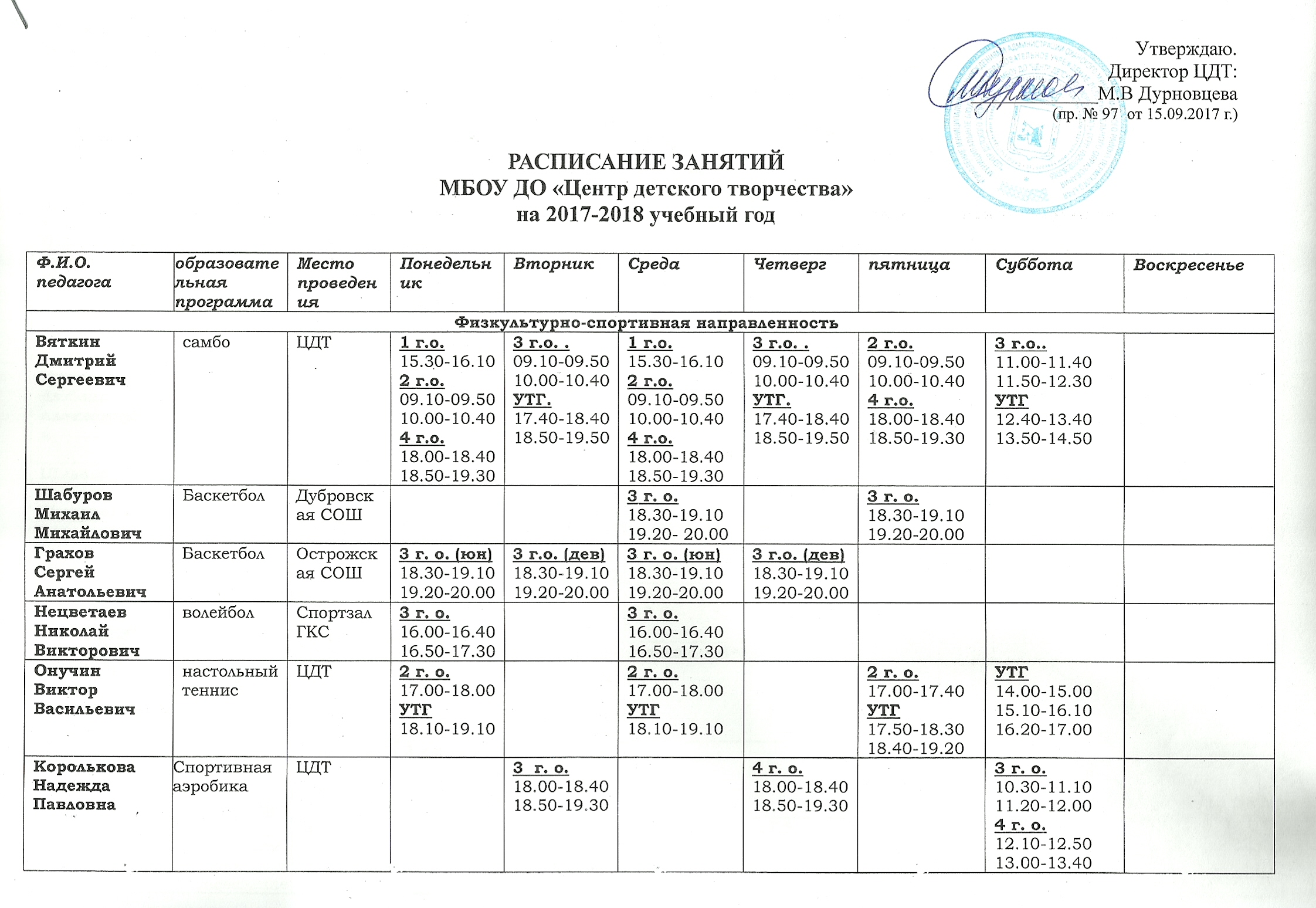 Заместитель директора по УВР:_______________________(Н.И. Барышникова)Щукин НиколайИвановичБаскетболАндреевскаяООШ2 г. о. 16.00-16.4016.50-17.302 г. о. 16.00-16.4016.50-17.30Щукин НиколайИвановичВолейболАндреевскаяООШ3 г. о. 18.00-18.4018.50-19.303 г. о. 18.00-18.4018.50-19.30ПирожковаСветланаНиколаевнаСпортивная аэробикаДубровская СОШ2-4 г. о.15.00-15.4015.50-16.302-4 г. о.15.00-15.4015.50-16.30Аверин СергейНиколаевичшахматыЦДТ2-3 г. о. 11.00-11.4011.50-12.302-3 г. о. 11.00-11.4011.50-12.30Тупицын ГеннадийВасильевичБаскетболЦДТ4 г. о.   (д).16.50-17.3017.40-18.204 г.о..(юн.)18.30-19.1019.20-20.004 г. о.   (д).16.50-17.3017.40-18.204 г.о..(юн.)18.30-19.1019.20-20.00МедведеваЛюбовьАлександровнаСпортивнаяаэробикаЦДТ1 г. о.15.30-16.1016.20- 17.503 г. о.18.00 - 19.30ШиловаЛюбовьВалерьевнаСпортивнаяаэробикаДубровская СОШ4 г. о.15.00-15.4015.50-16.304 г. о.15.00-15.4015.50-16.30Ратанов Степан МихайловичНастольный теннисЦДТ3 г. о.10.00-10.4010.50-11.304 г. о.14.00 -14.4014.50– 15.303 г. о.10.00-10.4010.50-11.304 г. о.14.00-14.4014.50-15.30Кожевникова Наталья НиколаевнаволейболСпортзалГКС18.00-18.4018.50-19.3018.00-18.4018.50-19.30Туристско-краеведческая направленностьТуристско-краеведческая направленностьТуристско-краеведческая направленностьТуристско-краеведческая направленностьТуристско-краеведческая направленностьТуристско-краеведческая направленностьТуристско-краеведческая направленностьТуристско-краеведческая направленностьТуристско-краеведческая направленностьТуристско-краеведческая направленностьБолотова ЕленаНиколаевна«Наша родина – Оханск»ЦДТ1 г.о. 1 гр.10.00-10.401 г.о. 2 гр.10.50-11.30Болотова ЕленаНиколаевнаКАОП «Наша родина – Оханск»*краеведениеЦДТ1 г.о. 1 гр.12.30-13.101 г.о. 2 гр.13.20-14.00Болотова ЕленаНиколаевнаКОП «Бабушкины сказки» *краеведениеЦДТ17.30-18.10Попова Ольга Вениаминовна«Бабушкины сказки» *зазеркальеЦДТ15.10-15.5016.00-16.40Медведева Любовь АлександровнаКАОП «Наша родина – Оханск»*туризмЦДТ1 г.о. 2 гр.12.30-13.101 г.о. 1 гр.13.20-14.00Медведева Любовь АлександровнаДОП «Туризм»3 г.о.18.00-19.303 г.о.12.00-15.00КаракуловаЕлизаветаАлексеевна«Юный краевед»БеляевскаяСОШ3-4 г. о.14.00-14.404 г. о.14.50-15.303-4 г. о.14.00-14.404 г. о.14.50-15.303-4 г. о.14.00-14.404 г. о.14.50-15.303-4 г. о.14.00-14.404 г. о.14.50-15.30ГилеваОльгаНиколаевна«Юный краевед»ПономарёвскаяООШ1 г. о.16.00-16.4016.50-17.301 г. о.16.00-16.4016.50-17.30АхметсафинДенисАлексеевичСпортивный туризмПономари КДЦ2-4 г. о. 16.00-16.4016.50-17.302-4 г. о. 16.00-16.4016.50-17.302-4 г. о.11.00-11.4011.50-12.30Шабуров МихаилМихайловичСпортивный туризмДубровская СОШ3 г. о.17.00-17.4017.50-18.303 г. о.18.30-19.1019.20-20.003 г. о.16.00-16.4016.50-17.30Художественная направленностьХудожественная направленностьХудожественная направленностьХудожественная направленностьХудожественная направленностьХудожественная направленностьХудожественная направленностьХудожественная направленностьХудожественная направленностьХудожественная направленностьКаракулова Елизавета АлексеевнаХор «Солнышко»Хоровое пениеБеляевская СОШ3-4 г. о.15.40-16.2016.30-17.103-4 г. о.15.40-16.2016.30-17.10Каракулова Елизавета АлексеевнаХор «Солнышко»ансамблиБеляевская СОШ3 г. о. 1 гр. 15.40-16.2016.30-17.103 г. о. 2 гр. 15.40-16.2016.30-17.102 г. о.12.00-12.4012.50-13.30Каракулова Елизавета АлексеевнаХор «Солнышко»дуэтыБеляевская СОШ2 г. о.15.40-16.2016.30-17.102 г. о.13.40-14.2014.30-15.10Каракулова Елизавета АлексеевнаХор «Солнышко»сольное пениеБеляевская СОШ14.00-14.4014.50-15.3015.20-16.0016.10-16.50Каракулова Елизавета АлексеевнаДОП «Ловкие спицы»17.20-18.0017.20-18.0017.20-18.0017.20-18.00Казакова Галина Ивановна«Фольклорная азбука»ЦДТ3 г. о.13.30-14.1014.20-15.003 г. о.13.30-14.1014.20-15.00Казакова Галина ИвановнаКлуб любителей песни1 г. о.14.30-15.1015.20-16.001 г. о.14.30-15.1015.20-16.00Бородина Людмила Фёдоровна«Флористика»   флора-декорОстрожкаКДЦ3 г.о. 1 гр.14.00-14.4014.50-15.303 г.о. 2 гр.14.00-14.4014.50-15.303 г.о. 1 гр.14.00-14.4014.50-15.301 г. о.14.00-14.403 г.о. 1 гр.15.00-15.4015.50-16.304 г. о.16.40-17.4017.50-18.501 г. о.14.00-14.404 г. о.15.40-16.4016.50-17.502 г.о. 1 гр.13.00-13.4013.50-14.302 г.о. 2 гр.14.40-15.2015.30-16.10Бородина Людмила Фёдоровна«Флористика»  природа родного краяОстрожка КДЦ3 г.о. 1 гр.15.40-16.203 г.о. 2 гр.15.40-16.20Медведева Любовь Александровна«Флористика» Природа родного края2 г.о. 2 гр.13.00-13.4013.50-14.302 г.о. 1 гр.14.40-15.2015.30-16.10Попова Ольга Вениаминовна«Радуга творчества»ЦДТ1 г. о.17.20-18.0018.10-18.501 г. о.17.20-18.0018.10-18.50Попова Ольга Вениаминовна КОП «Самоделкины»Мир бумаги1 гр.13.30-14.1014.20-15.002 гр.14.30-15.1015.20-16.001 гр.12.00-12.4012.50-13.302 гр.13.40-14.2014.30-15.10Попова Ольга Вениаминовна КОП «Самоделкины»мастерилки1 гр.13.30-14.1014.20-15.002 гр.12.00-12.4012.50-13.30Попова Ольга Вениаминовна«Театр игры и игрушки»изготовление кукол3 г.о. 15.30-16.1016.20-17.003 г.о. 13.40-14.2014.30-15.10Попова Ольга Вениаминовна«Театр игры и игрушки»кукольный театр3 г.о. 16.10-16.5017.00-17.403 г.о. 15.20-16.0016.10-16.50Барышникова Надежда Ивановна «Театр игры и игрушки»*театр. игра» (инд. и гр. зан.)16.10-17.1017.20-18.20Трила Татьяна ГеннадьевнаОсновы декора и дизайна1 г.о. 2 гр.16.10-16.5017.00-17.401 г.о. 1 гр.18.00-18.4018.50-19.301 г.о. 2 гр 11.00-11.4011.50-12.301 г.о. 1 гр.12.40-13.2013.30-14.10Трила Татьяна ГеннадьевнаПесочный город1 г.о. 1 гр.10.00-10.4010.50-11.301 г.о. 2 гр.18.00-18.4018.50-19.301 г.о. 1 гр.10.00-10.4010.50-11.301 г.о. 3 гр.12.00-12.3012.40-13.101 г.о. 2 гр.16.10-16.5017.00-17.40Трила Татьяна ГеннадьевнаАДОП «Песочный город»1 г.о. 14.30-15.1015.20-16.00Трила Татьяна ГеннадьевнаСам себе фотограф1 г.о. 2 гр.16.10-16.5017.00-17.401 г.о. 1 гр.18.00-18.4018.50-19.301 г.о. 2 гр.14.30-15.1015.20-16.001 г.о. 1 гр.14.20-15.0015.10-15.50Техническая направленностьТехническая направленностьТехническая направленностьТехническая направленностьТехническая направленностьТехническая направленностьТехническая направленностьТехническая направленностьТехническая направленностьТехническая направленностьУварова Светлана ФёдоровнаЯ - конструктор1 г.о. 1 гр.10.00-10.4010.50-11.301 г.о. 2 гр.14.30-15.1015.20-16.001 г.о. 2 гр.16.10-16.5017.00-17.401 г.о. 1 гр.18.00-18.4018.50-19.30Дурновцева Маргарита Владиславовна КОП «Техническое конструированиемоделирование1 г.о. 15.30-16.1016.20-17.001 г.о. 15.30-16.1016.20-17.00Дурновцева Маргарита Владиславовна КОП «Техническое конструированиеконструирование1 г.о. 15.30-16.1016.20-17.001 г.о. 15.30-16.1016.20-17.00Окулова Светлана Викторовна«Компьютер – твой друг»Беляевка1 г. о.14.40-15.2015.30-16.102 г. о.16.20-17.0017.10-17.501 г. о.14.40-15.2015.30-16.102 г. о.16.20-17.0017.10-17.50Окулова Светлана Викторовна«Азы програм-мирования»Беляевка1 г. о.15.00-15.40Социально-педагогическая направленностьСоциально-педагогическая направленностьСоциально-педагогическая направленностьСоциально-педагогическая направленностьСоциально-педагогическая направленностьСоциально-педагогическая направленностьСоциально-педагогическая направленностьСоциально-педагогическая направленностьСоциально-педагогическая направленностьСоциально-педагогическая направленностьКазакова Галина Ивановна«Встреча»Группа17.10-17.5018.00-18.40Солисты16.10-16.50группа17.00-17.4017.50-18.30Казакова Галина Ивановна«Творческая мастерская»«Я – ведущий»ЦДТ3 г.о.15.10-15.5016.00-16.403 г.о.16.10-16.5017.00-17.40Казакова Галина Ивановна«Творческая мастерская»«Я-гражданин»3 г.о.15.30-16.1016.20-17.00Югова Людмила НиколаевнаИграй, слушай, познавайПоловинка1 г.о.16.20-17.0017.10-17.501 г.о.16.20-17.0017.10-17.50Казакова Галина ИвановнаКОП «Гармония»2 год обученияинтеллектЦДТ1 гр.10.00-10.402 гр.10.50-11.30Казакова Галина ИвановнаКОП «Гармония»2 год обучениядосуг1  гр.11.40-12.202 гр12.30-13.10Медведева Любовь Александровна КОП «Гармония»*туризмЦДТ1 гр.10.50-11.302 гр.11.40-12.20Болотова Елена НиколаевнаШкола юного экскурсовода1 г.о.15.00-15.401 г.о.13.00-13.4013.50-14.30Уварова Светлана ФёдоровнаКулинарные истории1 г.о. 2 гр.14.30-15.1015.20-16.001 г.о. 1 гр.16.00-16.4016.50-17.301 г.о. 1 гр.12.00-12.4012.50-13.301 г.о. 2 гр.14.30-15.1015.20-16.00Уварова Светлана ФёдоровнаХочу всё знать1 г.о. 1 гр.10.00-10.4010.50-11.301 г.о. 1 гр.10.00-10.4010.50-11.301 г.о. 2 гр.10.00-10.3010.40-11.10